                         PROPOZÍCIE                          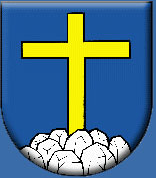 35. ročník Kajňanská desiatka1.ročník Memoriál Jána OSLOVIČAPokyny a základné informácieHlavný organizátor: Obec Slovenská KajňaTermín: 19.5. 2019Miesto: Obec Slovenská KajňaČas podujatia: 12:00 hod. - 15:00 hod.Štart behu: detské behy – 12:00 hod.                   hlavný beh - 13:00 hod.Trasa behu: 10 kmČasový limit: 1:45 hodinaÚčastnícky limit: 150 pretekárovPravidlá: Preteká sa podľa pravidiel Slovenského atletického zväzu a týchto propozícií. Pretekári štartujú na vlastné riziko a vlastnú zodpovednosť. Preteky prebiehajú z časti po miestnej komunikácii a z časti po ceste III. triedy bez vylúčenia dopravy. Pretekári sú povinní dodržiavať pravidlá cestnej premávky.Hlavní funkcionári:Riaditeľka podujatia: Bc. Lenka Hierzer Štiber - starostkaHlavný rozhodca: Mgr. Marcel MataninTechnické a organizačné zabezpečenie: Ing. Dušan Matanin, poslanci obecnéhozastupiteľstva, zamestnanci ObÚ, dobrovoľníciPrihlasovanie a registrácia:- on-line do 13.5.2019  https://docs.google.com/forms/d/e/1FAIpQLSfVXMXpWyWkr4l2llfGD6FoMjsvu4T-xhzvbKZt2WDu636kug/viewform?usp=sf_linkMožnosti platenia štartovného:bankovým prevodom na účet: IBAN: SK1502000000003654924951Číslo účtu: 3654924951 , Banka 0200Štartovné 6,- eurV informácii pre príjemcu uveďte  meno a priezvisko pretekára.Pretekár bude zobrazený na štartovej listine až po zaplatení štartovného.b.) hotovosťou počas prezentácie v nedeľu   19.5.2019  do 12.00 hod. – štartovné 10,-eurc.)  osobne v nedeľu   19.5.2019 od 10:00 do 12:00 hod. na ObÚ Slovenská KajňaZaplatené štartovné sa späť nevracia.Prezentácia, vyzdvihnutie si štartových balíčkov:V nedeľu  19.5.2019 od 10:00 do 12:00 hod.Kategórie:Deti:D1    2-4 rokov      CH1 2-4 rokov        ( 50m )D2   5-6 rokov       CH2 5-6 rokov        (100m)D3    7-9 rokov      CH3  7-9 rokov        (200m)D4    10-12 rokov   CH4  10-12 rokov   ( 300m)D5     13-15 rokov  CH5   13-15 rokov   (600m)Deti budú štartovať podľa vekových kategórii, dievčatá a chlapci samostatne.Muži:                                                      Ženy:Muži A – 18-39 rokov                            Ženy F – 18 - 39 rokovMuži B – 40-49 rokov                            Ženy G – 40- 49 rokovMuži C – 50-59 rokov                            Ženy H – 50 a viac rokovMuži D – 60- a viacŠtartový balíček zahŕňa: - štartové číslo , predmety od sponzorov- občerstvenie po dobehu do cieľa-  pamätná medaila po dobehu do cieľaPoistenie: Všetci účastníci sú povinní zabezpečiť si individuálne zdravotné poistenie pretekárov na podujatí. Každý účastník štartuje na vlastnú zodpovednosť. Organizátor nepreberá zodpovednosť za škody na majetku alebo na zdraví súvisiace s cestou, pobytom a s účasťou pretekárov na podujatí.  Meranie časov: Meranie zabezpečuje Bežecký Klub Zas Run Šarišské BohdanovceVýsledky: Zverejní usporiadateľ ihneď po skončení podujatia. Pretekári budú vo výsledkovej listine zaradení v poradí podľa oficiálneho času. Protesty: Protesty sa musia podať ústne vedúcemu rozhodcovi najneskôr do 30 minút po zverejnení výsledkov. Odvolanie proti rozhodnutiu vedúceho rozhodcu, doložené vkladom vo výške 10 €, sa musí podať jury písomne do 30 minút po oficiálnom oznámení rozhodnutia vedúceho rozhodcu. Organizátor si vyhradzuje právo upraviť a bližšie špecifikovať niektoré údaje uvedené v týchto propozíciách. Kontakt:   Bc. Lenka Hierzer Štiber  - tel.0910 907 392Mgr.Marcel Matanin  -  e-mail: marcelmatanin@gmail.comIng. Dušan Matanin - tel. 0905 271 190 Ceny : - Prví traja muži a prvé tri ženy v kategórii  získajú  peňažné odmeny. Detské behy – prvý traja v každej kategórii vecné ceny a každé  dieťa získa sladkú odmenu.                 Šatne a úschovňa: Možnosť prezlečenia sa a uschovania osobných vecí v priestoroch ObÚ Slovenská KajňaZdravotná služba: V priestore štartu a cieľa bude k dispozícii rýchla záchranná a zdravotná služba a na trase behu zdravotná služba (zabezpečuje Falck ). TRASA : Detský beh pred ObÚ Slovenská KajňaHlavný beh – v obci Slovenská Kajňa - smer priehrada Domaša (po starej ceste) - otočka pri priehradnom múre a späť do obce cez obec Malá Domaša .Trasa preteku bude v jednotlivých miestach označená farebným vodorovným značením.Zabezpečenie dopravy a bezpečnosť účastníkov behu: po trase behu bude v potrebných úsekov  riadne označená a poučená organizátorská  služba na zabezpečenie cestnej dopravy a usmernenie pretekárov. V cieli Vás čaká aj takáto medaila.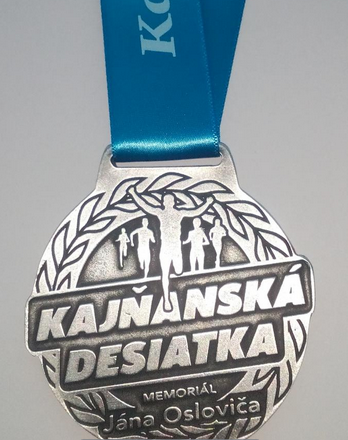 